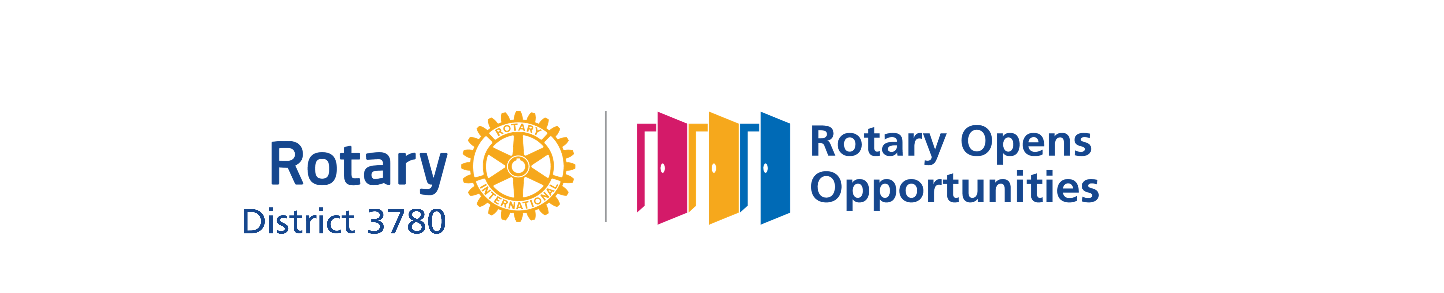 MEMBERSHIP APPLICATION FORMRY 2020-2021Rotary Club of _________________________Date: ________________________		Application: 	  ___ New Member	___ Transferee	___ ReturneeApproved by the Club Board of Directors:	Club President __________________________In compliance with the Data Privacy Act of 2012, R.I. District 3780 ensures that the information you provided in this application form will be kept strictly confidential and will only be used, processed, disclosed or shared upon your consent or as required by law.Full NameClassificationHome addressCompany namePosition in companyCompany addressDate & Place of Birth/AgeCitizenshipGenderReligious affiliationEmail address & mobile #Spouse/Partner nameNumber of childrenIf returnee: Rotary Membership ID # ________________If transferee:Name of previous Club: RC ______________Rotary Membership ID # ________________Attach clearance from previous ClubRecruited byReason for joining Rotary